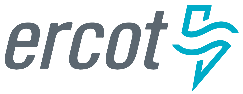 October 2021 ERCOT Monthly Operations Report
Reliability and Operations Subcommittee Meeting December 02, 2021Table of Contents1.	Report Highlights	22.	Frequency Control	32.1.	Frequency Events	32.2.	Responsive Reserve Events	42.3.	Load Resource Events	43.	Reliability Unit Commitment	44.	IRR, Wind, and Solar Generation as a Percent of Load	55.	Largest Net-Load Ramp	76.	COP Error Analysis	77.	Congestion Analysis	97.1.	Notable Constraints	97.2.	Generic Transmission Constraint Congestion	137.3.	Manual Overrides	137.4.	Congestion Costs for Calendar Year 2021	138.	System Events	148.1.	ERCOT Peak Load	148.2.	Load Shed Events	148.3.	Stability Events	148.4.	Notable PMU Events	158.5.	DC Tie Curtailment	158.6.	TRE/DOE Reportable Events	158.7.	New/Updated Constraint Management Plans	158.8.	New/Modified/Removed RAS	158.9.	New Procedures/Forms/Operating Bulletins	159.	Emergency Conditions	169.1.	OCNs	169.2.	Advisories	169.3.	Watches	169.4.	Emergency Notices	1610.	Application Performance	1710.1.	TSAT/VSAT Performance Issues	1710.2.	Communication Issues	1710.3.	Market System Issues	1711.	Model Updates	17Appendix A: Real-Time Constraints	20Report HighlightsThe unofficial ERCOT peak load was 62,461 MW.There were 2 frequency events. There were 3 instances where Responsive Reserves were deployed.There were 86 HRUC commitments.There were 20 days of congestion on the West Texas Export GTC, 24 days on the North Edinburg to Lobo GTC, 17 days on the Panhandle GTC, 15 days on the Raymondville to Rio Hondo, 8s days on the Valley Export GTC, 7 days on the Nelson Sharpe to Rio Hondo GTC, 2 days on the East Texas GTC, 3 days on the North to Houston GTC, 1 day on the Bearkat GTC, and 1 day on the McCamey GTC. There was no activity on the remaining GTCs during the month. Frequency ControlFrequency EventsThe ERCOT Interconnection experienced 2 frequency events, which resulted from unit’s trips. The average event duration was 00:04:01.A summary of the frequency events is provided below. The reported frequency events meet one of the following criteria: Delta Frequency is 60 mHz or greater; the MW loss is 350 MW or greater; resource trip event triggered RRS deployment. Frequency events that have been identified as Frequency Measurable Events (FME) for purposes of BAL-001-TRE-1 analysis are highlighted in blue. When analyzing frequency events, ERCOT evaluates PMU data according to industry standards. Events with an oscillating frequency of less than 1 Hz are inter-area, while higher frequencies indicate local events. Industry standards specify that damping ratio for inter-area oscillations should be 3.0% or greater. For the frequency events listed below, the ERCOT system met these standards and transitioned well after each disturbance. (Note: All data on this graph encompasses frequency event analysis based on BAL-001-TRE-1.)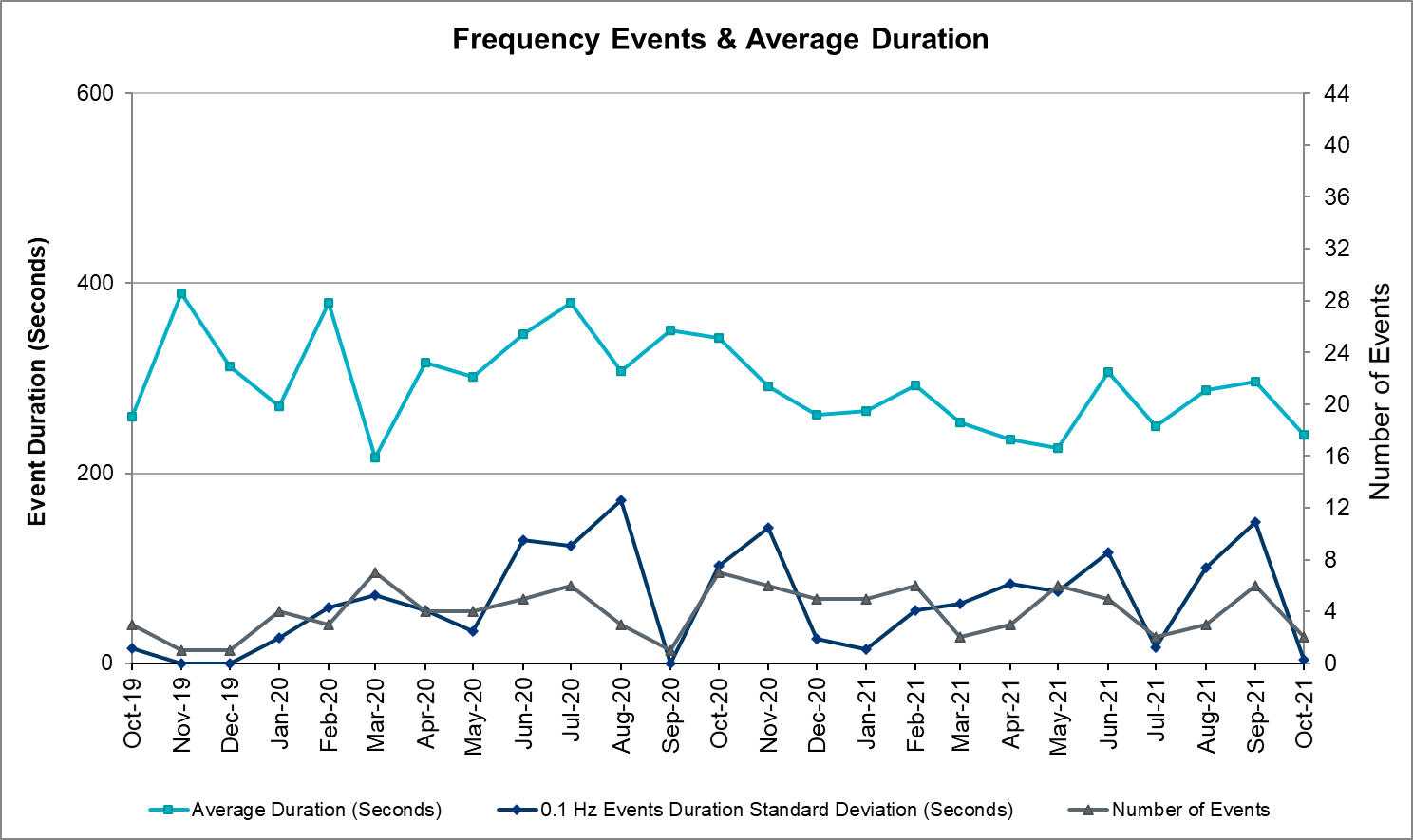 Responsive Reserve EventsThere were 3 events where Responsive Reserve MWs were released to SCED. The events highlighted in blue were related to frequency events reported in Section 2.1 above.Load Resource EventsNoneReliability Unit CommitmentERCOT reports on Reliability Unit Commitments (RUC) on a monthly basis. Commitments are reported grouped by operating day and weather zone. The total number of hours committed is the sum of the hours for all the units in the specified region. Additional information on RUC commitments can be found on the MIS secure site at Grid  Generation  Reliability Unit Commitment.There were no DRUC commitments.There were 86 HRUC commitmentsIRR, Wind, and Solar Generation as a Percent of LoadGraph below shows the maximum, minimum and average aggregate solar, wind and IRR output as a percentage of total ERCOT load when evaluated as 10-minute averaged intervals, over the past 13 months. Current wind, solar generation and penetration records are listed in the footnote below. Maximum IRR penetration for the month was 60.2% on October 29, 2021 interval ending 03:00 and minimum IRR penetration for the month was 1.6% on October 3, 2021 interval ending 05:00.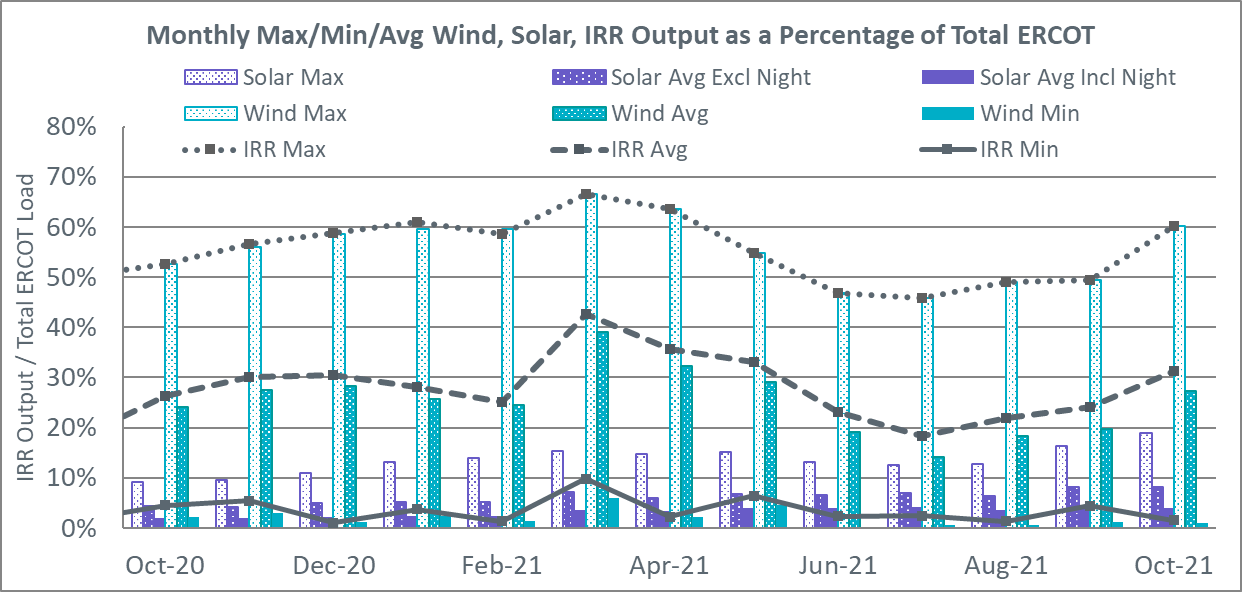 During the hour of peak load for the month, hourly integrated wind generation was 12,489 MW and solar generation was 5,784 MW. Graph below shows the wind and solar penetration percentage during the hour of the peak load in the last 13 months.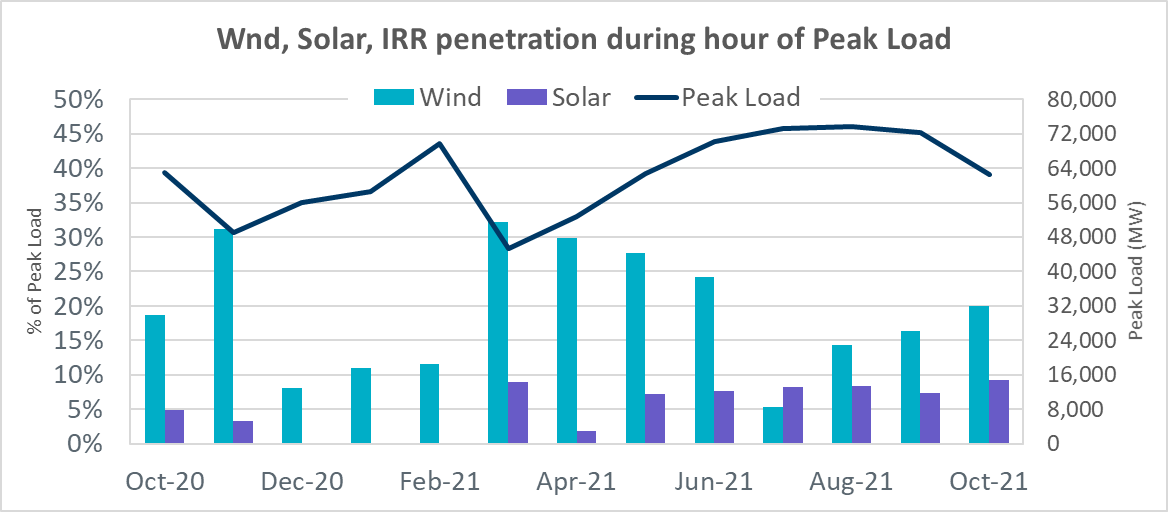 Lastly, the graph below shows the minimum wind, solar and IRR output during the peak load hour as a percentage of the daily peak load for every day in the month.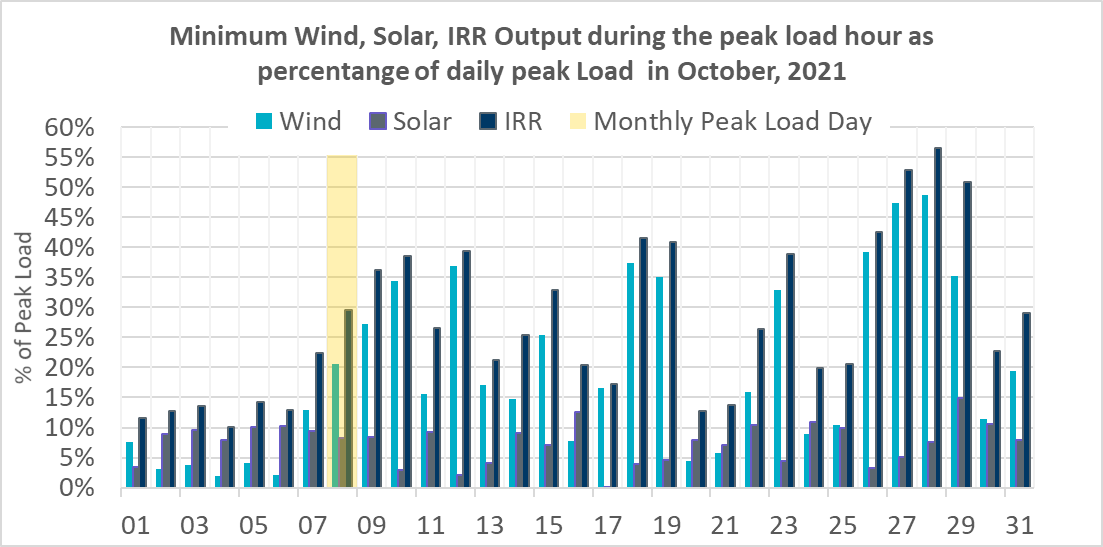 Largest Net-Load RampThe net-load ramp is defined as the change in net-load (load minus wind and PVGR generation) during the defined time horizon. Such a variation in net-load needs to be accommodated in grid operations to ensure that the reliability of the grid is satisfactorily maintained. The largest net-load ramp during 5-min, 10-min, 15-min, 30-min and 60-min in October 2021 are 1371 MW, 1949 MW, 2709 MW, 5037 MW, and 9438 MW, respectively. The comparison with respect to the historical values is given in the table below.COP Error AnalysisCOP Error is calculated as the capacity difference between the COP HSL and real-time HSL of the unit. Mean Absolute Error (MAE) stayed over 12,579 MW until Day-Ahead at 12:00, then dropped significantly to 2187 MW by Day-Ahead at 14:00. In the following chart, Under-Scheduling Error indicates that COP had less generation capacity than real-time and Over-Scheduling Error indicates that COP had more generation capacity than real-time. 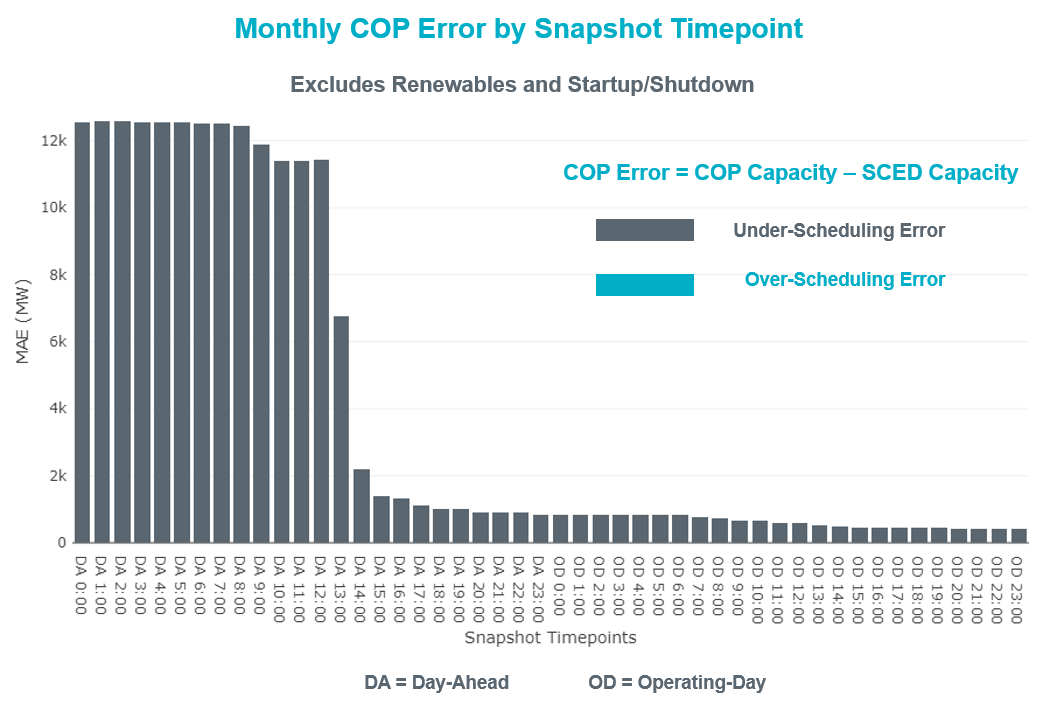 Monthly MAE for the Latest COP at the end of the Adjustment Period was 429 MW with median ranging from -766 MW for Hour-Ending (HE) 20 to 1.6 MW for HE 24. HE 13 on the 1st had the largest Over-Scheduling Error (1,999 MW) and HE 21 on the 3rd had the largest Under-Scheduling Error (-2,980 MW). 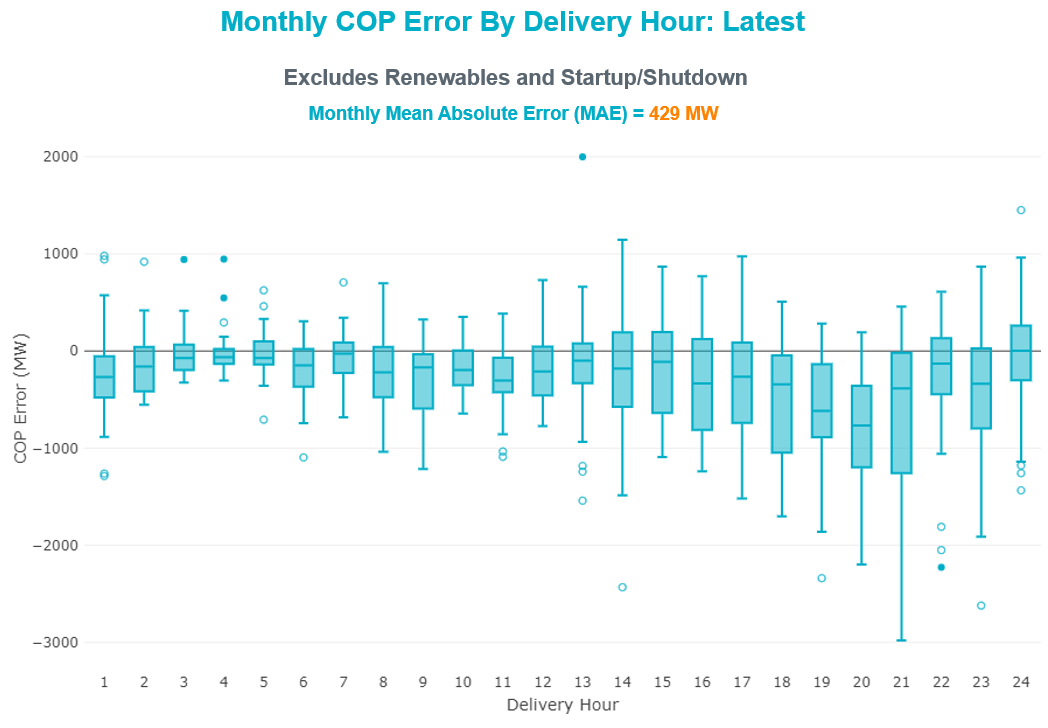 Monthly MAE for the Day-Ahead COP at 12:00 was 11,412 MW with median ranging from -16,926 MW for Hour-Ending (HE) 17 to -5,009 MW for HE 3. HE 20 on the 4th had the largest Under-Scheduling Error (-23,319 MW) and HE 24 on the 30th had the largest Over-Scheduling Error (-343 MW).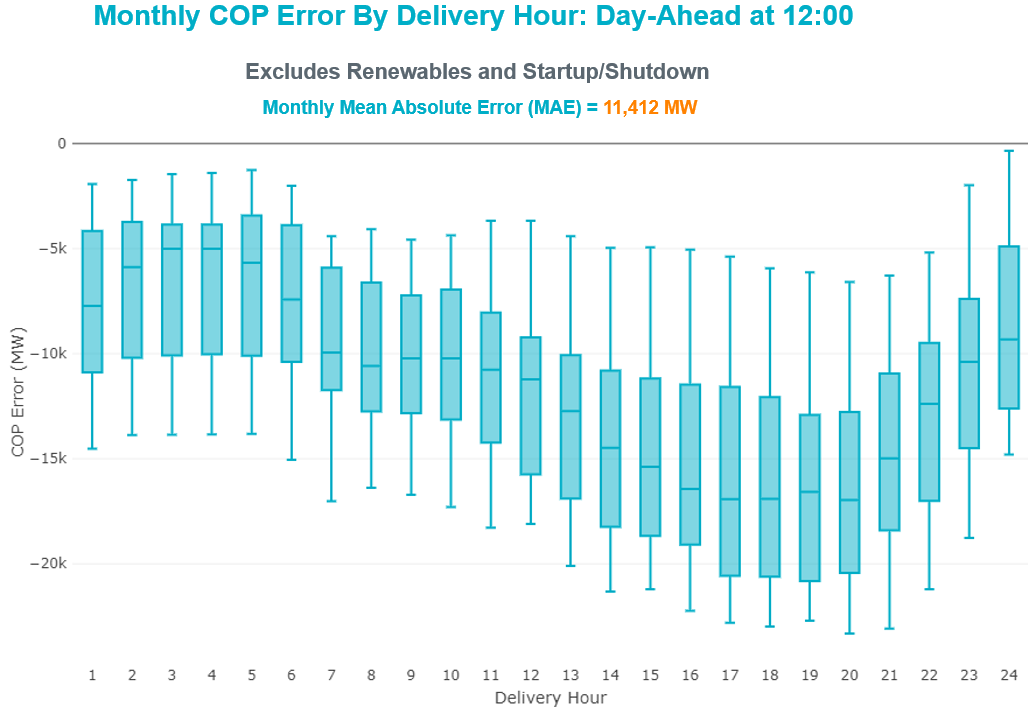 Congestion AnalysisNotable ConstraintsNodal protocol section 3.20 specifies that ERCOT shall identify transmission constraints that are binding in Real-Time three or more Operating Days within a calendar month. As part of this process, ERCOT reports congestion that meets this criterion to ROS. In addition, ERCOT also highlights notable constraints that have an estimated congestion rent exceeding $1,000 for a calendar month. These constraints are detailed in the table below, including approved transmission upgrades from TPIT that may provide some congestion relief based on ERCOT’s engineering judgement. Rows highlighted in blue indicate the congestion was affected by one or more outages. For a list of all constraints activated in SCED, please see Appendix A at the end of this report.Generic Transmission Constraint CongestionThere were 20 days of congestion on the West Texas Export GTC, 24 days on the North Edinburg to Lobo GTC, 17 days on the Panhandle GTC, 15 days on the Raymondville to Rio Hondo, 8s days on the Valley Export GTC, 7 days on the Nelson Sharpe to Rio Hondo GTC, 2 days on the East Texas GTC, 3 days on the North to Houston GTC, 1 day on the Bearkat GTC, and 1 day on the McCamey GTC. There was no activity on the remaining GTCs during the month. Note: This is how many times a constraint has been activated to avoid exceeding a GTC limit, it does not imply an exceedance of the GTC occurred or that the GTC was binding.Manual OverridesNoneCongestion Costs for Calendar Year 2021The following table represents the top twenty active constraints for the calendar year based on the estimated congestion rent attributed to the congestion. ERCOT updates this list on a monthly basis.System EventsERCOT Peak LoadThe unofficial ERCOT peak load for the month was 62,461 MW and occurred on the 8th, during hour ending 17:00.Load Shed EventsNone.Stability EventsNone.Notable PMU EventsERCOT analyzes PMU data for any significant system disturbances that do not fall into the Frequency Events category reported in section 2.1. The results are summarized in this section once the analysis has been completed.There were no PMU events outside of those reported in section 2.1.DC Tie CurtailmentTRE/DOE Reportable EventsBPUB submitted an OE-417 for 10/03/2021. Reportable Event Type: Suspicious activity to its facility.Oncor submitted an OE-417 for 10/10/2021. Reportable Event Type: Loss of electric service to more than 50,000 customers for 1 hour or more.CenterPoint submitted an OE-417 for 10/28/2021. Reportable Event Type: Loss of electric service to more than 50,000 customers for 1 hour or more.Willow Springs WF submitted an EOP-004 for 10/28/2021. Reportable Event Type: Damage or destruction of its Facility that results from actual or suspected intentional human action.Oncor submitted an OE-417 for 10/28/2021. Reportable Event Type: Loss of electric service to more than 50,000 customers for 1 hour or more.New/Updated Constraint Management PlansThere was one modified MP, MP_2021_08.New/Modified/Removed RASNone.New Procedures/Forms/Operating BulletinsEmergency ConditionsOCNsAdvisoriesWatchesNone.Emergency NoticesNone.Application PerformanceTSAT/VSAT Performance IssuesNone.Communication IssuesNone.Market System IssuesNone.Model UpdatesThe Downstream Production Change (DPC) process allows ERCOT to make changes in the on-line Network Operations Model without loading a completely new model.  The purpose of this process is to allow for reliable grid operations as system conditions change between designated Network Operations Model database loads.  The DPC process is limited in scope to just those items listed below, with equipment ratings updates being the most common.  ERCOT has seen a rise in the use of the DPC process to make on-line updates to the Network Operations Model in recent years, instead of through the standard Network Operations Model Change Request process.Static Line ratings (Interim Update)Dynamic Line ratings (non-Interim Update)Autotransformer ratings (non-Interim Update)Breaker and Switch Normal status (Interim Update)Contingency Definitions (Interim Update)RAP and RAS changes or additions (Interim Update)Net Dependable and Reactive Capability (NDCRC) values (Interim Update)Impedance Updates (non-Interim)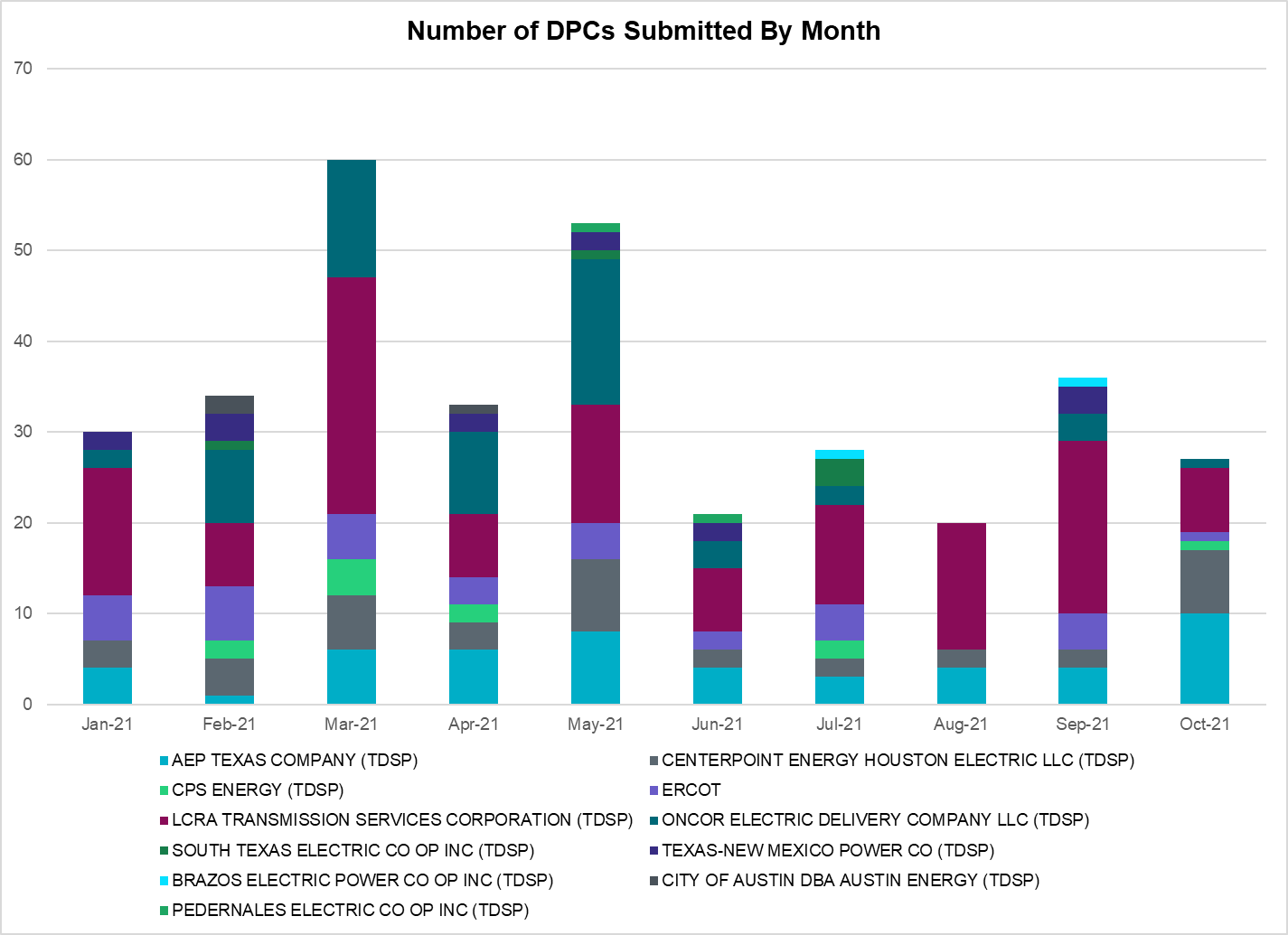 Appendix A: Real-Time ConstraintsThe following is a complete list of constraints activated in SCED. Full contingency descriptions can be found in the Standard Contingencies List located on the MIS secure site at Grid  Generation  Reliability Unit Commitment.Date and TimeDelta FrequencyMax/Min FrequencyDuration of EventPMU Data PMU Data MW LossLoadIRRInertiaDate and Time(Hz)(Hz)Duration of EventOscillation Mode (Hz)Damping RatioMW Loss(MW)% (GW-s)10/1/2021 11:10:560.08859.86400:03:580.63  10%464.746,34612%286,62010/2/2021 5:51:110.12259.84800:04:040.63  10%64837,1985%250,260Date and Time Released to SCEDDate and Time RecalledDuration of EventMaximum MWs ReleasedComments10/1/2021 11:11:0610/1/2021 11:15:5800:04:5280910/2/2021 5:51:1810/2/2021 5:56:0600:04:4890810/27/2021 1:11:4510/27/2021 1:18:1900:06:34650Resource Location# of ResourcesOperating DayTotal # of Hours Committed Total MWhs Reason for Commitment EAST, NORTH_CENTRAL, SOUTH_CENTRAL 5October 1, 202130       11,158.0  System Capacity  EAST, NORTH_CENTRAL, SOUTH_CENTRAL 12October 2, 202177       19,469.0  System Capacity  EAST, NORTH_CENTRAL, SOUTH_CENTRAL 12October 3, 2021107       29,749.0  System Capacity  NORTH_CENTRAL, SOUTHERN 4October 4, 202132       14,147.0  Minimum Run Time, System Capacity  NORTH_CENTRAL, SOUTH_CENTRAL, SOUTHERN 7October 6, 202174       25,466.0  System Capacity  NORTH_CENTRAL 3October 7, 202151         8,736.0  Minimum Run Time, System Capacity  NORTH_CENTRAL 2October 8, 202125         3,075.0  Minimum Run Time  COAST, EAST, SOUTH_CENTRAL, SOUTHERN 7October 12, 202140         8,939.0 SJNWA1P5, DWAP_JN5,SESPK8,DCAGCO58,DMBDRKC5,DLONEQU8,DWESNUE8 EAST, NORTH_CENTRAL, SOUTH_CENTRAL, SOUTHERN 9October 13, 202164       20,845.0  System Capacity  NORTH_CENTRAL 1October 14, 20217         3,605.0  System Capacity  EAST 2October 20, 202116         5,232.0  System Capacity  EAST 1October 21, 20218         3,872.0  System Capacity  SOUTH_CENTRAL 1October 23, 202124         6,720.0  OSA – Self Commitment  COAST, EAST, NORTH, NORTH_CENTRAL, SOUTH_CENTRAL, SOUTHERN 14October 24, 202192       24,913.0  System CapacityOSA – Self Commitment  COAST, EAST, NORTH_CENTRAL, SOUTH_CENTRAL 6October 25, 202169       15,622.0  System CapacityOSA – Self Commitment Month and Year5 min10 min15 min30 min60 minOctober 20211371 MW1949 MW2709 MW5037 MW9438 MWOctober 2014780 MW1796 MW2152 MW2780 MW4579 MWOctober 20151141 MW1553 MW1839 MW2779 MW4606 MWOctober 2016863 MW1543 MW2035 MW3213 MW5335 MWOctober 2017812 MW1338 MW1820 MW3029 MW5347 MWOctober 2018860 MW1386 MW1907 MW2824 MW5346 MWOctober 20191192 MW1728 MW2465 MW3537 MW6408 MWOctober 20201048 MW1600 MW2488 MW3578 MW6269 MWAll Months in 2014-20211494 MW1991 MW2780 MW5037 MW9438 MWContingency NameOverloaded Element# of Days Constraint BindingCongestion RentTransmission ProjectContingency NameOverloaded Element# of Days Constraint BindingCongestion RentTransmission ProjectBasecaseWESTEX GTC19$31,851,264.02SALSW TO KLNSW 345 DBLCKTHarker Heights South - Killeen Switch 138kV12$13,133,407.06WA PARISH to JEANETTA LIN AClodine - Obrien 138kV3$9,913,917.70BasecaseNE_LOB GTC16$8,679,582.78CRLNW TO LWSSW 345 DBLCKTLewisville Switch - Jones Street Tnp 138kV11$8,618,975.83Manual dbl ckt for NEDIN-BONILLA 345kV & RIOH-PRIM138kVHaine Drive - La Palma 138kV9$8,004,516.61Stewart Road:  Construct 345 kV cut-in (5604)Cagnon-Kendal 345 & Cico-Comfor 138Bergheim - Kendall 345kV13$6,805,857.95ODEHV-MOSSW 345&ODEHV-WLFSW 345_DBLCKTMidessa South Sw 345kV7$5,951,630.17PGC_Sgl_ MDL-FLC_345_kV_w_MDL_XMFR1_FLC_AMR2Tall City - Telephone Road 138kV8$4,498,312.80Tall City - Telephone Road 138 kV Line Rebuild (57915)PKRSW TO CPSES 345 DBLCKTParker Switch - Benbrook Switch 345kV4$4,200,588.14MIDLAND EAST TRX MDLNE_3_1 345/138Tall City - Telephone Road 138kV5$3,958,398.98Tall City - Telephone Road 138 kV Line Rebuild (57915)BasecasePNHNDL GTC15$3,681,529.97LNGSW TO MDSSW 345 AND MGSES TO QALSW 345 DBLCKTBig Spring West - Stanton East 138kV3$3,353,037.38Natural Dam 138 kV Switch (52295)Cagnon-Kendal 345 & Cico-Comfor 138Bergheim 345kV3$3,341,614.88BOWMAN SWITCH TRX BOMSW_3_1 345/138Fisher Road Switch - Wichita Falls 138kV4$3,190,886.98CPSES TO WOFHO 345 AND CPSES TO MBDSW 345 DBLCKTParker Switch - Benbrook Switch 345kV2$3,110,953.35ODLAW SWITCHYARD to ASPHALT MINES LIN 1Hamilton Road - Maverick 138kV19$3,065,444.47Brackettville to Escondido: Construct 138 kV line (5206)GRSES TO PKRSW 345 DBLCKTBarton Chapel Wind Farm - Oran Sub 138kV9$2,942,165.90BIG SPRING SWITCH to CHALK_69kV and McDonald Road_138kVTall City - Telephone Road 138kV4$2,501,774.93Tall City - Telephone Road 138 kV Line Rebuild (57915)GRSES TO PKRSW 345 DBLCKTGraham Switch - Barton Chapel Wind Farm 138kV6$2,428,641.46EVRSW TO HLSES 138 DBLCKTMistletoe Heights - Hemphill 138kV2$2,219,856.42Ctr-Phr&Cby 345kVBigvue - Lyondell 138kV2$2,189,598.14EASTSIDE to POLK LIN ADowntown - Polk 138kV1$2,092,511.14Fowlerton to LOBO 345 LIN1Laredo Vft North - Las Cruces 138kV8$2,008,826.12Laredo VFT North to North Laredo Switch: Rebuild 138 kV Line (58008)Cagnon-Kendal 345 & Cico-Comfor 138Bergheim 138kV2$1,724,409.93DMTSW TO SCOSW 345 DBLCKTKnapp - Scurry Chevron 138kV8$1,686,671.56ODEHV-MOSSW 345&ODEHV-WLFSW 345_DBLCKTGeneral Tire Switch - Rexall 138kV2$1,595,237.57Cagnon-Kendal 345 &Cico-Mengcr 138Medina Lake - Pipe Creek 138kV3$1,468,434.58CHB-KG & CBY-JOR 345kVCedar Bayou Plant - Decker 138kV4$1,143,522.59Bighil-Kendal 345kVYellow Jacket - Treadwell 138kV13$968,912.61LOLITA to FORMOSA LIN 1Big Three - Victoria Dupont Switch 138kV4$952,563.75COLETO - GRISSOM (345) & VICTORIA - FANNINS (69)Warburton Road Switching Station - Victoria 138kV4$929,987.81Fowlerton to LOBO 345 LIN1North Laredo Switch - Piloncillo 138kV7$917,013.30Cagnon-Kendal 345 & Cico-Comfor 138Mason Creek - Bandera 138kV3$769,549.74LON HILL to NELSON SHARPE LIN 1Celanese Bishop - Kleberg Aep 138kV4$737,881.74DEEPWATER to GREENS BAYOU LIN ALydell - Greens Bayou 138kV4$720,368.03HAYS ENERGY to ZORN LIN 1Zorn - Hays Energy 345kV7$710,322.49KING RANCH GAS PLANT to FALFURRIAS LIN 1Falfurrias - Premont 69kV8$704,541.04PARKER SWITCH to GRAHAM SES LIN _AGraham Ses - Parker Switch 345kV4$613,455.96MBDSW-CMBSW & MBDSW-RKCRK 345_DBLCKTParker Switch - Benbrook Switch 345kV3$478,891.64ODLAW SWITCHYARD to ASPHALT MINES LIN 1Escondido - Ganso 138kV7$444,929.34Escondido to Ganso: Rebuild 138 kV line (55624)LON HILL to NELSON SHARPE LIN 1Celanese Bishop - Nelson Sharpe 138kV4$438,566.72MONTFORT SWITCH to TELICO LIN 1Trumbull 138kV3$431,943.75Fowlerton to LOBO 345 LIN1Falfurrias - Premont 69kV3$322,280.82BasecaseRV_RH GTC4$319,836.54STP to HLJ & Anstrom345 KV DOUBLESea Drift Coke - North Carbide 138kV3$230,152.31JACKCNTY TO BOW 138 AND WISECNTY TO ALVRD 138 DBLCKTMyra - Valley View Bepc 138kV6$200,256.82COMANCHE SWITCH (Oncor) to COMANCHE PEAK SES LIN _AComanche Tap - Comanche Switch (Oncor) 138kV7$199,116.78Add Blanket South 138 kV Substation (61595)Bighil-Kendal 345kVSan Angelo Power Station - Treadwell 138kV4$174,828.83BasecaseVALEXP GTC6$143,941.29White Point to Angstrom & Lon Hill 345KV DOUBLEBlessing - Lolita 138kV3$143,028.14FORT MASON to YELLOW JACKET LIN 1Mason Switching Station - Hext Lcra 69kV5$79,022.55Mason Switch to Yellowjacket: Rebuild 69 kV Line (65154)COLEMAN LAKE IVIE TAP to EAST COLEMAN TAP LIN 1Santa Anna 138kV3$72,851.16COLEMAN LAKE IVIE TAP to EAST COLEMAN TAP LIN 1Ballinger - Ballinger Humble Tap 69kV4$70,547.70FIREROCK TO BRNWD 138 AND FIREROCK TO BANGS 69 DBLCKTCottonwood Road Switch - Olney Pod 69kV4$62,608.64BRACKETTVILLE to HAMILTON ROAD LIN 1Hamilton Road - Maverick 138kV3$27,497.03Brackettville to Escondido: Construct 138 kV line (5206)FORT MASON to YELLOW JACKET LIN 1Mason Switching Station - Hext Lcra 69kV5$19,793.02Mason Switch to Yellowjacket: Rebuild 69 kV Line (65154)ContingencyOverloaded Element# of 5-min SCEDEstimatedTransmission ProjectBasecasePNHNDL GTC2440599573846.89Elmcreek-Sanmigl 345kVPawnee Switching Station - Calaveras 345kV255876324705.77BasecaseNE_LOB GTC2497259130440.21Manual dbl ckt for NEDIN-BONILLA 345kV & RIOH-PRIM138kVHaine Drive - La Palma 138kV1225253171604.22Stewart Road:  Construct 345 kV cut-in with two 450 MVA 345/138 autotransformers connected to Stewart Rd 138 station (5604, 6382)LOST PINES AEN to FAYETTE PLANT 1 LIN 1Winchester - Fayette Plant 1 And 2 345kV41551438867.64JOHNSON SWITCH (ONCOR) to CONCORD LIN G1Decordova Dam - Carmichael Bend Switch 138kV72646614977.07DeCordova 345/138_Sw. (7129)TWR(345) JCK-REF27 & JCK-STP18Oasis - Dow Chemical 345kV52446495190.6Freeport - Master Plan (6668A)BasecaseWESTEX GTC1129840404862.72BasecaseN_TO_H GTC325839691274.01TWR(345) JCK-REF27 & JCK-STP18South Texas Project - Wa Parish 345kV190935934198.14Freeport - Master Plan (6668A)HCKSW TO DENSW 138 DBLCKTDeen Switch - Rosen Heights Tap 2 138kV535432160180.36Hicross-Pilot & Garfield 138kVCarson Creek - Pilot Knob 138kV80330600531.85BasecaseColorado Bend Energy Center - Dyann 138kV24226093025.3MIDLAND EAST TRX MDLNE_3_1 345/138Tall City - Telephone Road 138kV507724146905.39Tall City - Telephone Road 138 kV Line Rebuild (57915)CRLNW TO LWSSW 345 DBLCKTWest Tnp - Highlands Tnp 138kV870123171860.68TWR(345) JCK-REF27 & JCK-STP18Blessing - Pavlov 138kV525922804722.55Blessing to Bay City Pumps: Rebuild 69 kV Line (52066)CONCORD TRX CRD1 345/138Concord 345kV84021139669.6Lostpi-Austro&Dunlap 345kVSim Gideon - Winchester 138kV63520472271.99Sim Gideon - Tahitian Village Transmission Line Storm Hardening (61438), Bastrop West - Split Transmission Line Storm Hardening (61436)Lytton_S-Slaughte&Turner 138kVMccarty Lane - Zorn 138kV24520185815.81BasecasePawnee Switching Station - Calaveras 345kV2717214426.04DateDC TieCurtailing Period# of Tags CurtailedInitiating EventCurtailment Reason10/22/2021DC-L	HE 17 – HE 216Unplanned OutagePlanned or Unplanned Outage10/25/2021DC-LHE 16 – HE 214Unplanned OutagePlanned or Unplanned OutageDateSubjectBulletin No.10/06/2021Transmission and Security Desk V1 Rev 88100510/01/2021Communications Protocols V1 Rev 71004Date and TimeMessageOct 7, 2021 13:00 CPTERCOT issued an AAN due to possible future emergency condition of reserve capacity deficiency beginning Monday, October 11, 2021 HE 15 until Monday, October 11, 2021 HE 21.Oct 8, 202113:00 CPTERCOT has updated the AAN due to changing conditions and a possible future emergency condition of reserve deficiency beginning Monday, October 11, 2021 HE 15 until Monday, October 11, 2021 HE 21.Oct 9, 2021 13:00 CPTERCOT has updated the AAN due to changing conditions and a possible future emergency condition of reserve deficiency beginning Monday, October 11, 2021 HE 15 until Monday, October 11, 2021 HE 21.Oct 18, 202113:00 CPTERCOT issued an AAN due to possible future emergency condition of reserve capacity deficiency beginning Wednesday October 20, 2021 through Friday October 22, 2021 HE1600 to 2000 daily.Oct 19, 202113:00 CPTERCOT has updated the AAN due to changing conditions and a possible future emergency condition of reserve deficiency beginning Wednesday October 20, 2021 through Friday October 22, 2021 HE1600 to 2000 daily.Oct 20, 202113:30 CPTERCOT has updated the AAN due to changing conditions and a possible future emergency condition of reserve deficiency beginning Wednesday October 20, 2021 through Friday October 22, 2021 HE1600 to 2000 daily.Oct 20, 202115:30 CPTERCOT issued an AAN due to possible future emergency condition of reserve capacity deficiency beginning Monday, October 25, 2021 HE 1300 - HE 2100.Oct 21, 202113:30 CPTERCOT has updated the AAN due to changing conditions and a possible future emergency condition of reserve deficiency beginning Wednesday October 20, 2021 through Friday October 22, 2021 HE1600 to 2000 daily.Oct 21, 202115:30 CPTERCOT has updated the AAN due to changing conditions and a possible future emergency condition of reserve deficiency beginning Monday, October 25, 2021 HE 1300 - HE 2100.Oct 22, 202115:30 CPTERCOT has updated the AAN due to changing conditions and a possible future emergency condition of reserve deficiency beginning Monday, October 25, 2021 HE 1300 - HE 2100. On Thursday, October 21, 2021 at 15:30 ERCOT executed the OSA process.Oct 23, 202115:30 CPTERCOT has updated the AAN due to changing conditions and a possible future emergency condition of reserve deficiency beginning Monday, October 25, 2021 HE 1300 - HE 2100. On Thursday, October 21, 2021 at 15:30 ERCOT executed the OSA process.Date and TimeMessageOct 11, 2021 13:30 CPTERCOT has postponed the deadline for the posting of the DAM solution for Operating Day 10/12/2021 due to delay in clearing DAM.Transmission OperatorNumber of DPCsAEP TEXAS COMPANY (TDSP)10BRAZOS ELECTRIC POWER CO OP INC (TDSP)0BROWNSVILLE PUBLIC UTILITIES BOARD (TDSP)0BRYAN TEXAS UTILITIES (TDSP)0CENTERPOINT ENERGY HOUSTON ELECTRIC LLC (TDSP)7CITY OF AUSTIN DBA AUSTIN ENERGY (TDSP)0CITY OF COLLEGE STATION (TDSP)0CITY OF GARLAND (TDSP)0CPS ENERGY (TDSP)1DENTON MUNICIPAL ELECTRIC (TDSP)0ELECTRIC TRANSMISSION TEXAS LLC (TDSP)1ERCOT1LCRA TRANSMISSION SERVICES CORPORATION (TDSP)7LONE STAR TRANSMISSION LLC (TSP)1ONCOR ELECTRIC DELIVERY COMPANY LLC (TDSP)1PEDERNALES ELECTRIC CO OP INC (TDSP)0RAYBURN COUNTRY CO OP DBA RAYBURN ELECTRIC (TDSP)0SHARYLAND UTILITIES LP (TDSP)0SOUTH TEXAS ELECTRIC CO OP INC (TDSP)0TEXAS MUNICIPAL POWER AGENCY (TDSP)3TEXAS-NEW MEXICO POWER CO (TDSP)0Contingency NameOverloaded ElementFrom StationTo StationCount of DaysBASE CASENE_LOBn/an/a23SBRAUVA8HAMILT_MAVERI1_1HAMILTONMAVERICK21BASE CASEWESTEXn/an/a20DBIGKEN5TREADW_YELWJC1_1TREADWELYELWJCKT18BASE CASEPNHNDLn/an/a16SSPUSLT8SPUR_69_1SPURSPUR16SKINFAL8FALFUR_PREMON1_1FALFURPREMONT16DSALKLN5630__BKLNSWHHSTH16DCAGCO58656T656_1KENDALBERGHE14BASE CASELGD_SANTIA1_1LGDSANTIAGO14BASE CASERV_RHn/an/a14SSPUSLT8ROBY_ROTN1_1ROBYROTN13SSPUSLT8ROBY_ROTN1_1ROTNROBY13SCMNCPS5651__BCMNSWCMNTP13SFORYEL8HEXT_MASONS1_1HEXTMASONSW13DCRLLSW5590__ALWSSWLWVJS13SFORYEL8HEXT_MASONS1_1MASONSWHEXT13DGRSPKR56377__ABRTSWORANS11DJACALV8MYRA_VAL_1MYRAVALYVIEW11DMTSCOS56437__FSCRCVKNAPP10SBRAUVA8ESCOND_GANSO1_1GANSOESCONDID10DODEMOS5MDSSW_MR1HMDSSWMDSSW10MHARNED5HAINE__LA_PAL1_1LA_PALMAHAINE_DR10SHAYZOR5388T388_1HAYSENZORN9DFLCMDL5TALLCITY_TELPR_1TELPH_RDTALLCITY9SFORYEL8HEXT_YELWJC1_1YELWJCKTHEXT9SFORYEL8HEXT_YELWJC1_1HEXTYELWJCKT9SSPUSLT8GIRA_T_SPUR1_1GIRA_TAPSPUR8SSPUSLT8GIRA_T_SPUR1_1SPURGIRA_TAP8SLOBSA25NLARSW_PILONC1_1NLARSWPILONCIL8SLOBSA25LARDVN_LASCRU1_1LARDVNTHLASCRUCE8SLOBSA25NLARSW_PILONC1_1PILONCILNLARSW8DLONWAR5NCARBI_SEADRF1_1SEADRFTCNCARBIDE7SSCLWF28OLN_FMR2OLNOLN7BASE CASENELRIOn/an/a7DGRSPKR56376__AGRMSWBRTSW7DLONWAR5NCARBI_SEADRF1_1NCARBIDESEADRFTC7BASE CASEVALEXPn/an/a7DCAGCO58583T583_1BANDERMASOCR6XBOM586558__BFSHSWWFALS6DBIGKEN5HAMILT_MAXWEL1_1MAXWELLHAMILTON6DWIRSTA851T376_1FERGUSGRANMO6SCOLBAL8BALLIN_HUMBLT1_1BALLINGEHUMBLTAP6SVICCO28COLETO_VICTOR2_1COLETOVICTORIA6DFLCMGS5TALLCITY_TELPR_1TELPH_RDTALLCITY6XMDL58TALLCITY_TELPR_1TELPH_RDTALLCITY6DGRMGRS86830__BCRDSWOLNEY6SLOLFOR8BIGTRE_V_DUPS1_1V_DUPSWBIGTRE5DBIGKEN5SAPOWE_TREADW1_1SAPOWERTREADWEL5DCOLFA59CALLIC_LON_HI1_1LON_HILLCALLICOA5SN_SLON5CELANE_N_SHAR1_1N_SHARPECELANEBI5DCHBJOR5CBYDKR83_ACBYDKR5DCOLFA59VICTO_WARBU_1A_1VICTORIAWARBURTN5DCAGCI58255T279_1PIPECRMEDILA5SGRSPKR56040__AGRSESPKRSW5SSCLWF286830__BCRDSWOLNEY5SGBYDPW5GBYLYD70_ALYDGBY5DPKRCPS56042__APKRSWBNBSW4DGRSLNC56380__DPAINTCREMURRAY4SN_SLON5CELANE_KLEBER1_1CELANEBIKLEBERG4SBRAHAM8HAMILT_MAVERI1_1HAMILTONMAVERICK4SCOLBAL8SANA_FMR1SANASANA4SSTAMDL8TALLCITY_TELPR_1TELPH_RDTALLCITY4DPHRCTR5BCVLY_03_ABCVLY4SWRDYN8LAN_CT_PAVLOV1_1LAN_CTYPAVLOV4DSTPANS5NCARBI_SEADRF1_1SEADRFTCNCARBIDE4SGRILON5VICTO_WARBU_1A_1VICTORIAWARBURTN4DCAGCI58656T656_1KENDALBERGHE4SENSENS8TRU_UAT1TRUTRU4DMBDRKC56042__APKRSWBNBSW4SODLBRA8HAMILT_MAVERI1_1HAMILTONMAVERICK4SSCLWF28OLN_FMR1OLNOLN3DJACALV8SPR_VALY_1VALYVIEWSPR3SLUTVEA86144__ABSPRWSTASW3SLOBSA25ASHERT_CATARI1_1ASHERTONCATARINA3DWHILON5NCARBI_SEADRF1_1NCARBIDESEADRFTC3DCOLFA59NORMAN_PETTUS1_1PETTUSNORMANNA3SMDLMOS56462__CMCNSWMKNGB3DCAGCO58BERGHE_AT1HBERGHEBERGHE3DCAGCO58BERGHE_AT1LBERGHEBERGHE3DCOLFA59MELONC_RINCON1_1RINCONMELONCRE3DWHILON5NCARBI_SEADRF1_1SEADRFTCNCARBIDE3DEVRHLS86125__CMSTLTHMPHL3DWHICOT5FARMLAND_LONGD_1FARMLANDW_LD_3453BASE CASEN_TO_Hn/an/a3DMGSQAL56144__ABSPRWSTASW3DODEMOS56500__BODEHVBTHOT3DSKYCAL5CAGNON_MR3HCAGNONCAGNON3SWRDYN8EL_CAM_LANCTY1_1LANCTYPMEL_CAMPO3SLOBSA25FALFUR_PREMON1_1FALFURPREMONT3DSTPANS5MELONC_RINCON1_1RINCONMELONCRE3MCOLGRI5NCARBI_SEADRF1_1SEADRFTCNCARBIDE3DWHILON5BLESSI_LOLITA1_1BLESSINGLOLITA3MCOLGRI5CALLIC_LON_HI1_1LON_HILLCALLICOA3DSCOTKW56215__ABCKSWCGRSW3DCAGCI58BERGHE_AT1LBERGHEBERGHE3SJNWA1P5CE_OB_73_AOBCE3SLOLFOR8GREENL_WEAVER1_1WEAVERRDGREENLK3SBOMJC256085__EWFSSWNSTAR3DKENCA58255T279_1PIPECRMEDILA2SALIKIN8FALFUR_PREMON1_1FALFURPREMONT2SSWCLNC56025__AMULBERRYLNCRK2SGRAFER8654T654_1WIRTZSTARCK2DSTPANS5BLESSI_PALACI1_1BLESSINGPALACIOS2SLAQLOB8BRUNI_69_1BRUNIBRUNI2DBERNAR8CORONA_AT4CORONACORONA2SLAMNAR8CORONA_AT4CORONACORONA2DRILEDI5HAMLIN_PLST1_1PLSTHAMLIN2DSALKLN5630__CHHSTHBLTSW2SLOLFOR8BLESSI_PALACI1_1BLESSINGPALACIOS2SBLESTP5COLETO_VICTOR1_1COLETOVICTORIA2SGRICOL5NCARBI_SEADRF1_1SEADRFTCNCARBIDE2DMTFCRS8ROC_ROCK_1ROCKETTROCKETSW2DDL_HOC8TM_WAP80_AWAPTM2SGRSPK256041__AGRSESPKRSW2DEVRCRT56435__FHURSTEULSO2DNB_JOR5BCVLY_03_ABCVLY2DKENCA58BERGHE_AT1HBERGHEBERGHE2DZORHAY5BERGHE_AT1LBERGHEBERGHE2SCOLPAW5COLETO_VICTOR1_1COLETOVICTORIA2SBWDDBM5LPLMK_LPLNE_1LPLMKLPLNE2XWH2T58WHTNY_HT1LWHTNYWHTNY2SGRMGRS86830__BCRDSWOLNEY2DSWELNC5BLUF_C_MULBER1_1BLUF_CRKMULBERRY2MCOLGRI5MELONC_RINCON1_1RINCONMELONCRE2DCOLFA59NCARBI_SEADRF1_1SEADRFTCNCARBIDE2DMTFCRS8ROC_ROCK_1ROCKETSWROCKETT2DSWETKW56036__ATKWSWMGSES2DCPSMBD56042__APKRSWBNBSW2SCMNCPS5651__CCMNTPSHILO2DKENCA58BERGHE_AT1LBERGHEBERGHE2DWHILON5BLESSI_PALACI1_1BLESSINGPALACIOS2DREFSTP5BLESSI_PAVLOV1_1BLESSINGPAVLOV2DDAVGB25GBYLYD70_ALYDGBY2DSALHUT5270__AKNBSWTMPSW2DCAGCI58460T460_1MEDILAW12DODEMOS56350__ARXALLGNTSW2SRICGRS86840__BNVKSWANARN2SRDODES8940__CENWSWWXHCH2SMDOOAS5BCVLY_03_ABCVLY2DMTFCRS8TRU_UAT1TRUTRU2DVLYANA51580__BPNKHLPAYNE2DKENCA58656T656_1KENDALBERGHE2DEAB_WR8BLESSI_PAVLOV1_1PAVLOVBLESSING2DSTPRED5BLESSI_PAVLOV1_1BLESSINGPAVLOV2BASE CASEEASTEXn/an/a2DBIGKEN5HAMILT_MAVERI1_1HAMILTONMAVERICK2DODEMOS5ODEHV_MR2HODEHVODEHV2DVLYANA5VLSES_MR1HVLSESVLSES2DAUSLOS5197T171_1GIDEONAUSTRO2DMGSBTR56036__ATKWSWMGSES2DCAGCO58654T654_1WIRTZSTARCK2DCAGCI58BERGHE_AT1HBERGHEBERGHE2SLOBSA25BRUNI_69_1BRUNIBRUNI2SWIRFE2851T376_1FERGUSGRANMO2DMLSTYG51775__CTYLNEDLPOI1DBEEPAL8415T415_1MILLERHENLY1DBAKSOL5442T442_1LCRANEARCO__1DGRSPKR56085__EWFSSWNSTAR1S127STA86620__ASTASWMRCAP1SZEPCMN8670__CCMPBWBRNSO1SHAYZO256T227_1HAYSENZORN1DCOLFA59CALLIC_HAISLE1_1CALLICOAHAISLEY1SGRICOL5CALLIC_HAISLE1_1CALLICOAHAISLEY1SVICCO28CALLIC_LON_HI1_1LON_HILLCALLICOA1SODLBRA8ESCOND_GANSO1_1GANSOESCONDID1SN_SAJO5HAINE__LA_PAL1_1LA_PALMAHAINE_DR1SN_SLON5KINGSV_KLEBER1_1KLEBERGKINGSVIL1SMV_RI28LAUREL_MARCON1_1MARCONILAURELES1SPLUFLA8MAGRUD_VICTOR2_1VICTORIAMAGRUDER1SBRAUVA8SANTIA_SAPOWE1_1SANTIAGOSAPOWER1SCRNLC38TALLCITY_TELPR_1TELPH_RDTALLCITY1SENSEN28940__CENWSWWXHCH1XCBY58CBY_AT3CBYCBY1SCOLPAW5COLETO_ROSATA1_1COLETOROSATA1DMELRIN8COLETO_VICTOR1_1COLETOVICTORIA1SBGLTWI8CONCHO_SAMATH1_1CONCHOSAMATHIS1SEBALAM8CORONA_AT4CORONACORONA1SCOLBAL8DRSY_SANA_T1_1SANA_TAPDRSY1SESPK8DT_PK_91_ADTPK1SI_DI_48I_DUPP_I_DUPS2_1I_DUPP1I_DUPSW1DMOLLO58MELONC_RINCON1_1RINCONMELONCRE1DCOLFA59MELONC_SEADRF1_1MELONCRESEADRFTC1SSTABS186144__ABSPRWSTASW1DWLFMOS56350__ARXALLGNTSW1DSALKLN5641__AKLNSWSTAGE1DCPSST58651__BCMNSWCMNTP1DCAGCI58654T654_1WIRTZSTARCK1DFERGRM8654T654_1WIRTZSTARCK1SSCLWF286855_D_1SMRSMRTP1BASE CASE942__AETCCSENWSW1SCBEDYN8BLESSI_PAVLOV1_1BLESSINGPAVLOV1DBIGKEN5COMSTO_CORRAL1_1CORRALCOMSTOCK1DCHBJOR5DKREXN83_ADKREXN1DTWIDIV5HARGRO_TWINBU1_1TWINBUHARGROVE1DWHILON5MELONC_SEADRF1_1MELONCRESEADRFTC1SL_4RAY8RAYBURN_69_2RAYBURNRAYBURN1DRNS_TB5THWZEN98_AZENTHW1DFERSTA833T218_1WIRTZBURNET1DFER_WI855T207_1GILLESWOLFCR1SFTWW_D8589_C_1CRLNWLWSVS1DCRLLSW5590__BLWVJSLKPNT1DRILEDI56025__AMULBERRYLNCRK1DMTSCOS56240__CSACRCDPCRK1DSALKLN5630__ABLTSWBLTON1SLAKMA28654T654_1WIRTZSTARCK1BASE CASEBEARKTn/an/a1SOWLBIG8BISON_STRS1_1BISONSTRS1SCARFRI8HARGRO_TWINBU1_1TWINBUHARGROVE1DDUPHE18I_DUPS_MCCAMP2_1I_DUPSWMCCAMPBE1SBRAUVA8MAXWEL_WHITIN1_1MAXWELLWHITING1DLONWAR5MELONC_SEADRF1_1MELONCRESEADRFTC1DELMSAN5PAWNEE_SPRUCE_1CALAVERSPAWNEE1SCARFRI8SANTIA_SAPOWE1_1SANTIAGOSAPOWER1DNORSD853150__AOKCLSCDCSW1DHKBNOR5710__ACRLNWNLSES1SBRLBRL8800__ECMBSWGODLY1SRDODES8940__FWXHCHWXNTH1SMGIENW8943__AENWSWENSSW1SWRDYN8BLESSI_PAVLOV1_1PAVLOVBLESSING1XBOM358BOMSW_MR1HBOMSWBOMSW1SBRAHAM8ESCOND_GANSO1_1GANSOESCONDID1SSTRBES8FALFUR_PREMON1_1FALFURPREMONT1SDICFR28G138_8B_1HDNLAKESLEAGCITY1SMCEABS8HAMLIN_PLST1_1PLSTHAMLIN1SCOLPAW5MAGRUD_VICTOR2_1VICTORIAMAGRUDER1SGRICOL5MELONC_SEADRF1_1MELONCRESEADRFTC1SGDNTEL56094__DANDNREXMTP1DLNCSWE56380__DPAINTCREMURRAY1XGRS586635__GESTLDMRVLY1SCAGKEN5BERGHE_AT1HBERGHEBERGHE1DCD_CBY8BT_CBY88_ACBYBT1DEAB_WR8EL_CAM_LANCTY1_1LANCTYPMEL_CAMPO1DBIGKEN5FRIR_ROCKSP1_1FRIRROCKSPRS1SBRAUVA8GANSO_MAVERI1_1MAVERICKGANSO1SCRNJFS8GBYGP_17_AGBYGP1BASE CASEMAXWEL_WHITIN1_1MAXWELLWHITING1BASE CASEMCADO_SPUR_1A_1MWECSPUR1SN_SLON5N_SHARPE_PS3N_SHARPEN_SHARPE1SBIGSCH5SANTIA_SAPOWE1_1SANTIAGOSAPOWER1DRNS_TB5THWZEN71_AZENTHW1DBAKSOL5421T441_1LCRANECRANEA1DLNCGRS56380__DPAINTCREMURRAY1SSCLWF286840__BNVKSWANARN1DMCOPHA8AZTECA_HEC1_1HECAZTECA1DSTPANS5BLESSI_LOLITA1_1BLESSINGLOLITA1SGRICOL5CALLIC_LON_HI1_1LON_HILLCALLICOA1SGRILON5CALLIC_LON_HI1_1LON_HILLCALLICOA1DWIRSTA8CORONA_AT4CORONACORONA1DBAKSOL5CROSSO_NORTMC1_1NORTMCCROSSOVE1SFTLMES8CROSSO_NORTMC1_1NORTMCCROSSOVE1SLAQLOB8FALFUR_PREMON1_1FALFURPREMONT1XLA2_89HAINE__LA_PAL1_1LA_PALMAHAINE_DR1DMCEBUT8HAMLIN_PLST1_1PLSTHAMLIN1DBIGKEN5HEXT_MASONS1_1HEXTMASONSW1DLONWAR5MELONC_RINCON1_1RINCONMELONCRE1SMV_RI28P_ISAB_SCARBI1_1SCARBIDEP_ISABEL1SSANFOW5SNMIG_AEPCHKCN_1SANMIGLCHOKCNYN1DAUSLOS5190T152_1WINCHESGIDEON1DNAVLEG550__ABBSESJEWET1DSTABUF86144__ASTASWBSPRW1DCRLNO25710__ACRLNWNLSES1DWHILON5COLETO_VICTOR1_1COLETOVICTORIA1DVICVI89COLETO_VICTOR2_1COLETOVICTORIA1SSANFOW5COTULA_COTULL1_1COTULLACOTULAS1SSANFOW5COTULL_REVEIL1_1REVEILLECOTULLA1DBIGKEN5FORTMA_YELWJC1_1YELWJCKTFORTMA1SPOMNED5FREER_LOBO1_1LOBOFREER1XMDO58G138_8B_1HDNLAKESLEAGCITY1SHOLWES8HOLLY4_SOUTH_1_1HOLLY4SOUTH_SI1SCOMHA38MAXWEL_WHITIN1_1MAXWELLWHITING1BASE CASEMCCAMYn/an/a1SGRICOL5MELONC_RINCON1_1RINCONMELONCRE1DSTPANS5MELONC_SEADRF1_1MELONCRESEADRFTC1